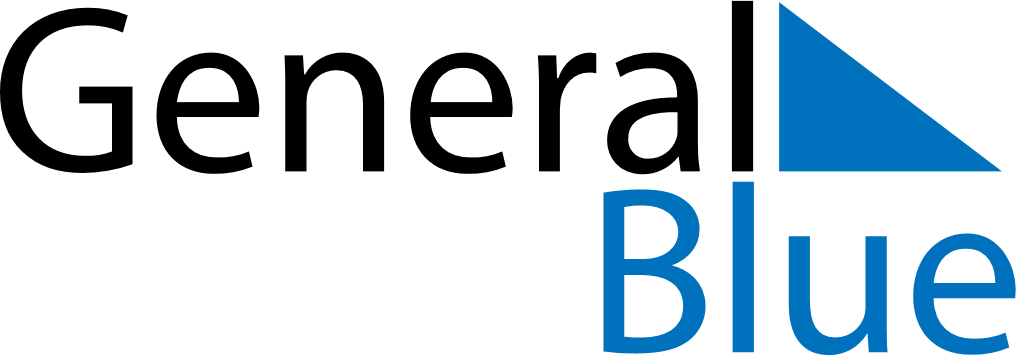 Q1 2027 CalendarGuadeloupeQ1 2027 CalendarGuadeloupeQ1 2027 CalendarGuadeloupeQ1 2027 CalendarGuadeloupeQ1 2027 CalendarGuadeloupeQ1 2027 CalendarGuadeloupeQ1 2027 CalendarGuadeloupeJanuary 2027January 2027January 2027January 2027January 2027January 2027January 2027January 2027January 2027MONTUETUEWEDTHUFRISATSUN123455678910111212131415161718191920212223242526262728293031February 2027February 2027February 2027February 2027February 2027February 2027February 2027February 2027February 2027MONTUETUEWEDTHUFRISATSUN12234567899101112131415161617181920212223232425262728March 2027March 2027March 2027March 2027March 2027March 2027March 2027March 2027March 2027MONTUETUEWEDTHUFRISATSUN1223456789910111213141516161718192021222323242526272829303031Jan 1: New Year’s DayMar 26: Good FridayMar 29: Easter Monday